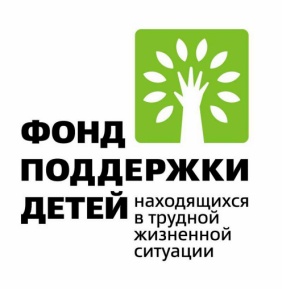 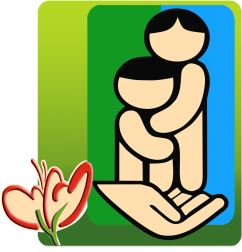 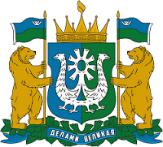 Департамент социального развитияХанты-Мансийского автономного округа – Югры(Депсоцразвития Югры)БЮДЖЕТНОЕ УЧРЕЖДЕНИЕХАНТЫ-МАНСИЙСКОГО АВТОНОМНОГО ОКРУГА – ЮГРЫ«СУРГУТСКИЙ РАЙОННЫЙ ЦЕНТР СОЦИАЛЬНОЙ ПОМОЩИ СЕМЬЕ И ДЕТЯМ»(БУ «Сургутский районный центр социальной помощи семье и детям»)Место реализации мероприятий проекта: Бюджетное учреждение Ханты-Мансийского автономного округа – Югры «Сургутский районный центр социальной помощи семье и детям» (Сургутский район)Время: сентябрь 2021 г. – август 2022 г.Краткое описание проектной деятельности:С сентября 2021 года БУ «Сургутский районный центр социальной помощи семье и детям» реализует проект социального сопровождения беременных женщин несовершеннолетнего возраста, юных и молодых матерей и их семей «Дочки - матери», получивший финансовую поддержку Фонда поддержки детей, находящихся в трудной жизненной ситуации. В рамках реализации проекта осуществляется комплексное сопровождение беременной женщины несовершеннолетнего возраста. Психологи учреждения, используя сенсорное оборудование и новейший диагностический материал, организуют мощную психологическую поддержку, которая поможет юным мамам и несовершеннолетним беременным избежать всевозможных психологических проблем на стадии принятия беременности, на всех этапах дородового периода и послеродовой депрессии.«Школа молодой матери», организованная в рамках реализации проекта, включает в себя активное сопровождение семьи несовершеннолетней беременной, молодой, юной матери с целью развития конструктивного общения в семье и социуме, обучения методам воспитания, планирования и организации досуговой деятельности. Занятия организовываются и проводятся в трех консультативных пунктах поселений Барсово, Лянтор и Федоровский. Мероприятия проекта включают в себя сеансы арт - терапии, занятия в тренировочной кухне- гостиной, тренинги по тайм-менеджменту и семинары по финансовой грамотности. Самые яркие моменты жизни в период беременности и рождения малыша будут отражены на фотосессиях «В ожидании чуда» и «Мой малыш» и на организованных фотовыставках. Потенциальным и молодым мамам будет представлена возможность реализовать свои творческие возможности в литературной гостиной, в разнообразных творческих мастерских, научиться готовить диетические блюда для малышей. Макеты новорожденных станут отличными помощниками в обучении по уходу за детьми. Технологии «Джинсовый кастомайзинг» и «Апсайклинг» предоставят отличную возможность наполнить свой гардероб и гардероб малыша модной и стильной одеждой. Презентовать свой положительный опыт, полученный в процессе реализации мероприятий проекта, молодые матери смогут на итоговом фестивале «Тепло домашнего очага».Выездная мобильная служба «Путь материнства», организованная в рамках мероприятий проекта и оборудованная специализированными кейсами с диагностическим материалом, тренировочным инвентарем и сенсорным оборудованием, позволяет предоставлять комплекс услуг несовершеннолетним беременным, юным мамам и членам их семей на удаленных территориях Сургутского района. По мере нуждаемости несовершеннолетним беременным и молодым матерям предоставляется возможность временного проживания (пребывания) в стационарном отделении (на протяжении всего периода) на бесплатной основе.Выстроенная система взаимодействия с социальными партнерами из числа образовательных, медицинских, юридических, религиозных и прочих организаций проекта дает возможность целевой группе получить профессиональное образование (в том числе дистанционно), решить правовые и юридические вопросы, участвовать в различных досуговых, просветительских мероприятиях, получить благотворительную помощь. Все мероприятия проекта направлены на решение первостепенных задач сохранения жизни, здоровья и благополучия матери и ребенка. Контактная информация: Гильманшина Гузель Фанавиевна (г.п. Барсово) 7(3462)74-05-70; Челышева Серафима Васильевна (г.Лянтор) 7(34638)20-780; Киреева Айгуль Рифгатовна (г.п. Федоровский) 7(3462) 73-22-79E-mail: metod86@mail.ruПРЕСС-РЕЛИЗ проекта социального сопровождения беременных женщин несовершеннолетнего возраста, юных и молодых матерей «Дочки – матери»